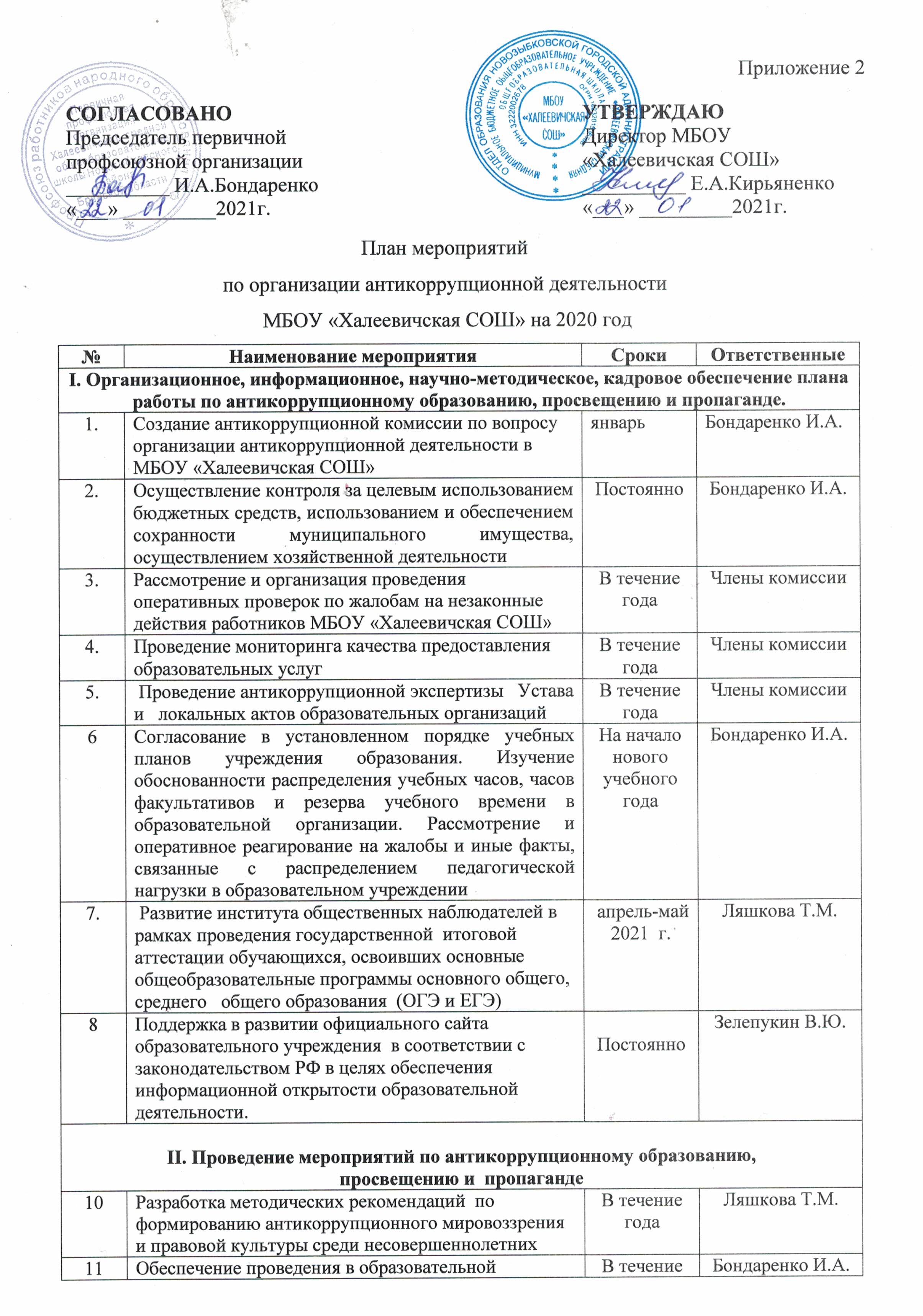 10Разработка методических рекомендаций  по формированию антикоррупционного мировоззрения и правовой культуры среди несовершеннолетнихВ течение годаЛяшкова Т.М.11Обеспечение проведения в образовательной организации работы по разъяснению в коллективах законодательства, направленного на укрепление дисциплины и порядка, исключению случаев уголовно-наказуемых действий, связанных с нарушением антикоррупционного законодательстваВ течение годаБондаренко И.А.Клименок Н.М.12Создание на сайте образовательной организации раздела «Противодействие коррупции» и размещение в нем информации антикоррупционной направленности, в том числе информации о деятельности образовательной организаций по внедрению элементов антикоррупционного воспитания и образования в образовательные программы и внеклассную работу В течение годаЗелепукин В.Ю.13Поддержка в правовом сопровождении по антикоррупционной работе в образовательной  организацииВ течение годаЧлены комиссии14Проведение акций, диспутов, бесед, тематических классных часов, встреч с представителями правоохранительных органов, родительских собраний, дней открытых дверей, других мероприятий, направленных на формирование антикоррупционного мировоззрения обучающихся В течение годаЛяшкова Т.М.15. Участие в организации мероприятий, приуроченных ко Дню борьбы с коррупцией к 9 декабря ЕжегоднодекабрьЛяшкова Т.М. 16.Информирование родительской общественности, размещение на официальном сайте  информации о расходовании средств, поступивших в качестве добровольных пожертвований,  и   отчета  о  целевом  расходовании бюджетных средств, выделяемых  образовательной организацииВ течение  учебного годаБондаренко И.А.17                                   III    Мониторинг реализации антикоррупционных мероприятий в образовательном учреждении проведения  опросов, использование полученных результатов для выработки превентивных мер; мониторинг процессов комплектования образовательного учрежденияВ течение  учебного года Члены комиссии